SAC AgendaSeptember 6, 2016SAC balance is 4,658.23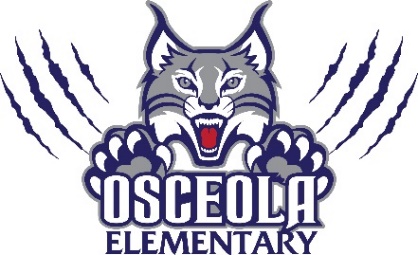 Members in attendance:Meeting called to order:Approval of May minutes: Review SAC Bylaws:Establish membership:Vote to approve SAC meeting Dates:Title One update: Principal comments:Meeting called to close:Next meeting date: October 4, 2016